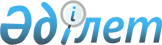 Ертіс ауылындағы көшенің атауын өзгерту туралы
					
			Күшін жойған
			
			
		
					Павлодар облысы Ертіс ауданы Ертіс ауылдық әкімінің 2010 жылғы 27 мамырдағы N 1-03-23 шешімі. Павлодар облысы Ертіс аудынының Әділет басқармасында 2010 жылғы 15 маусымда N 12-7-102 тіркелген. Күші жойылды - Павлодар облысы Ертіс ауданы Ертіс ауылы әкімінің 2011 жылғы 17 қаңтардағы N 1-14-4 шешімімен      Ескерту. Күші жойылды - Павлодар облысы Ертіс ауданы Ертіс ауылы әкімінің 2011.17.01 N 1-14-4 шешімімен.

      Қазақстан Республикасының "Қазақстан Республикасындағы жергілікті мемлекеттік басқару және өзін-өзі басқару туралы" Заңына, Қазақстан Республикасының "Қазақстан Республикасының әкімшілік-аумақтық құрылысы туралы" Заңының 14 бабының 4 тармағына сәйкес және Ертіс ауылы тұрғындарының пікірін ескере отырып, ШЕШІМ ЕТЕМІН:



      1. Ертіс ауылындағы Ленин көшесінің атауы Астана көшесі атауына ауыстырылсын.



      2. Осы шешім алғашқы рет ресми түрде жарияланғаннан кейін он күнтізбелік күн өткен соң қолданысқа енеді.      Ертіс ауылының әкімі                       Т. Бекпауов
					© 2012. Қазақстан Республикасы Әділет министрлігінің «Қазақстан Республикасының Заңнама және құқықтық ақпарат институты» ШЖҚ РМК
				